Mens en organisatie3 kerntaken van het managementVerdelen van taken en verantwoordelijkenStructuurZorgen voor eenheid: iedereen draagt bij tot de doelstellingenEenheid over taken/ jobsIntegratieeenheid over hiërarchische niveausControleWerknemers aansporenMotivatie Organisatie in staat stellen om te lerenlerenLessen via de leercyclus van Kolb 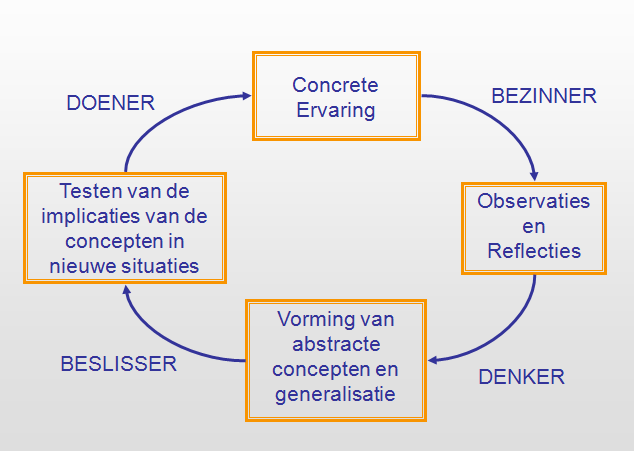 Les 1: introductie tot organiserenTerminologie OrganiserenCollectieve resultaat superieurResultaat samenwerken > individuele resultaatOrganisatieDuurzaam + geregeld + doelgericht samenwerkingsverbandVoordelenMensgerelateerde organisatieManagement voorwaarden opdat deze voordelen er komen“getting things done through other people”NadelenLigt het bij de persoon of bij de organisatie?Verbeteren!ComponentenStructureelBepaalde basisstructuurBepaalde proceduresHet verdelen van het werk, de taken en de verantwoordelijkhedenFundamenteelIntegratieControleMotivatieHet op elkaar afstemmen van de activiteitenLes 2: De mechanistische organisatiekeuzeTaylor   +   FayolFunctioneel vs sociaal mechanismeFunctioneelArbeidsdeling tussen denken/doen/controleWerkstructureringStandaardisatieFocus op de werkvloerSociaalAutoriteitstructureringOnpersoonlijk legalisme= Rechtvaardige behandelingFocus op het managementTaylor als grondleggerVerhoogde de efficiëntie in de fabriekenVeel kritiek: niet meer menselijk…Arbeiders hadden geen meningGeld was de enige motivatie Richtlijnen via wetenschapDuidelijke scheiding tussen organiseren, controleren en werkenVoorbeeld schop aanpassenScientific ManagementFunctioneel mechanismeFayol als grondleggerManagen = plannen, organiseren, coördineren,…Eenheid van bevel, piramide structuur, samenhorigheid, …Autoriteit en verantwoordelijkheid hangen samen!!!Span of control: nadenken over aantal personen onder iemandKlassieke managementtheorieSociaal mechanismeComponenten mechanistische organisatieSpecialisatie => verdeling van de takenFunctioneelSpecialistischDuidelijke rolomschrijvingCentralisatie => verdeling van de verantwoordelijkhedenMeerdere niveaus Gecentraliseerde autoriteit 1 rapporteringslijn Standaarden en tijdschema’sVerplichtGebaseerd op regelsProcessenIntegratie: verticaal + direct contactControle: gecentraliseerd + bureaucratischMotivatie: via loon + individueelKenmerken mechanistische organisatieEenheid van bevelNadruk op voorschriftDepartementalisatie (lijn/staf)Top-down sturing Voor- en nadelenVoordelenMassaproductie + ongeschoolden inschakelen + specialismen + minder onrechtvaardigVoorbeeld FordVoordelen hiërarchieNadelenCommunicatieproblemen + dehumaniseringStatus quo willen behouden + aanpassingsproblemenLes 3: De organische organisatiekeuzeBurns & Stalker   +   Joan Woodward   +   Lawrence & LorschContingentiegedachteVoordien: mechanistisch enigste en beste manierLater: ruimte voor andereWelke organisatiestructuur het beste?= Afhankelijk van verschillende factorenObserveren ipv experimenteren Burns & StalkerBestudeerden 20 succesvolle bedrijvenIn verschillende industrieënDuidelijke verschillenMechanistisch vs organischAfhankelijk van omgeving + aard activiteitJoan WoodwardBestudeerde bedrijven met andere technologieStukproductie 		: organischMassaproductie 	: mechanistischContinue productie	: organischAfhankelijk van gebruikte technologieLawrence & LorschVerschillende departementen vaak verschillende structuurHoe instabieler => hoe hoger de nood aan differentiatieMeer differentiatie => Meer nadruk op integratieAfhankelijk van differentiatie + integratieComponenten organische organisatieSpecialisatie => verdeling van de takenAlgemene, ruime rolomschrijvingBredere rollenCentralisatie => verdeling van de verantwoordelijkhedenVerdeelde autoriteit en initiatiefLeiderschap door begeleidingEerder teams dan hiërarchische niveausStandaarden en tijdschema’sNiet zo striktSignaleren van behoefte aan veranderingProcessenIntegratie: sterke nadrukControle: gedecentraliseerdMotivatie: beloning via groepsrelatiesKenmerken organische organisatieDecentralisatie van beslissingenGoede communicatieHorizontale focusVoor- en nadelen contingentietheorieVoordelenRelatie met de omgevingMeerdere behoeftesMeerdere mogelijkheden: kiezenOrganisatie analyse (vs Taylor: analyse voor taken)Innovatie + flexibiliteitNadelen‘de’ omgeving  en ‘de’ organisatie bestaan nietDarwinistische ideologie: survival of the fittestOrganische structuur wordt belangrijkerGlobalisering | hypercompetitive | nieuwe technologieën | kenniseconomie 
sociale verantwoording (CRS)Les 4: IntegratieMintzbergIntegratie Samenwerking tussen verschillende componenten met hetzelfde doelHorizontale relatiesBinnen de onderneming | met andere ondernemingMooie samenhang tussen de departementenToenemende nood aan integratieAlles moet sneller en beter en meer zijnOnverwachte veranderingenTaken hanger sterker samenHenry MintzbergSamenhang tussenOrganisatie, Coördinatie en configuratieOrganisatie-elementenStrategic Apex		=> strategie + doelstellingMiddle Line		=> controleOperating Core		=> productie + alles er rondSupport Staff		=> losstaande componenten (juridisch, PR,…)Technostructure	=> directe ondersteuning voor operating coreCoördinatiemechanismenOnderlinge afstemmingRechtstreeks toezichtKunnen op elk moment toegepast wordenStandaardisatie van arbeidsprocessenStandaardisatie van bekwaamhedenStandaardisatie van resultatenMoeten van in het begin toegepast wordenConfiguratiesDe 5 verschillende structurenDe machineorganisatie	   = mechanistische organisatieFunctionele structuur: F-groupingSterktes	: duidelijk en stabiel + coördinatie door vastgestelde regelsZwaktes	: motivatieprobleem + status quo + coördinatieproblemen bij veranderingTechnostructuur + standaardisatie werkprocessenManieren om integratie te verbeterenInformatiesystemen  |  direct contact (via verbindingsmanager) |  fulltime integratiemanagersTeamsDe divisiestructuurStructuur opdelen in divisies: vb P-grouping  |  M-grouping  |  G-groupingElke divisie heeft dan opnieuw een aparte (meestal functionele) structuurSterktes	: spreiding risico + sterk strategisch reactievermogen + meer afstemming + …Zwaktes	: centralisatie macht + gedwongen mechanistisch + duplicatie v middelen + …Middelmanagement + standaardisatie van resultatenDe adhocratie	= organische organisatieSterktes	: sterk leervermogen + flexibiliteit + motivatie + …Zwaktes	: onduidelijkheid + onzekerheid + communicatielast + …Voorbeeld: Projectstructuur (op maat, maar stress en zwart gat!)Voorbeeld: Matrixstructuur (optimale communicatie, maar tijdrovend en dubbel gezag)Ondersteuning + onderlinge afstemmingDe eenvoudige structuurSterktes	: flexibel + nauwe relaties klant + hoge betrokkenheid + …Zwaktes	: weinig doorgroeimogelijkheden + bij groei aanpassing configuratie! + …Strategische top + directe supervisieDe professionele bureaucratieSterktes	: autonomie + complexe taken + perfecte integratie (binnen 1 specialisatie) + …Zwaktes	: weinig controle + slechter integratie (over specialismes heen) + geen innovatie + …Uitvoerende kern + standaardisatie van bekwaamhedenLes 5: ControleJeremy Bentham   +   Mary Parker FollettTerminologie ControleEen manier om ervoor te zorgen dat de doelstellingen/verwachtingen worden bereiktHiervoor de macht juist benuttenMachtVermogen iemand iets te laten doen wat hij/zij anders niet zou gedaan hebbenFormele macht (functie)  |  informele macht (persoon)Jeremy BenthamPanopticon: “the capacity to be all seeing”Bewust dat ze potentieel altijd onder surveillantie staanControle via toezicht + onzekerheidMary Parker FollettConflicten oplossen via 3 strategieënDominantie  |  compromis  |  integratieMacht-met (co-actief) liever dan macht-over (coërcief)Empowering: democratie via participatieDemocratische diversiteit vs autoritaire homogeniteitMacht spreiden tussen werknemers en werkgeversControle via vertrouwen en participatieControlestrategieënPersoonlijke en gecentraliseerde controleDirecte supervisiePersoonlijk leiderschap (charisma, eigendom,…)Subjectief (kans op favorisme)Beloning/ straf: bepaald door leiderBureaucratische controleRoutine besluitvormingTaken opgesplitst en/of formeel vastgelegde procedures en regelsBeloning/straf: navolging procedures en regelsControle via elektronische surveillantieObjectiefBeloning/straf: via metingenOutput controleSemi-autonomieBeloning/straf: via (niet) bereikte outputHRM controleTitchy-model: interne Fit + externe FitNieuwe aanwervingen moeten aan profiel voldoenAllemaal zelfde doen dus weinig controle nodig, maar weinig vernieuwing + oneerlijke kansenBeloning/straf: moedigen conformiteit aanCulturele controleNiveau 1: artefacten en creaties  |  niveau 2: waarden  |  niveau 3: basisveronderstellingenWerknemers moeten geloven in de cultuur van de organisatieIedereen op die manier dezelfde doelstellingSemi-autonomie, want ze worden ‘overtuigd’: weinig formele controleOude en nieuwe ideeënOude ideeënStandaardisatie, volgens plan, geen verrassingen,…	=> centralisatiePersoonlijke supervisie + bureaucratie + elektronische surveillantieKritiek: niet meer controleren dan nodig!Nieuwe ideeënCustomization, aanpassingen, initiatief werknemers,…	=> decentralisatieOutputcontrole + culturele controle + HRM controleKritiek: internalized vs externalized + paradox autonomie-controle + creativiteit in de wegContingentiefactoren die strategie bepalenGrootte van het bedrijf  |  omgeving  |  belang van innovatie  |  vaardigheden werknemers  |  …
Les 6: Motivatie Maslow  +  Alderfer  +  Herzberg  +  Hackman & Oldham  +  Deci & Ryan  +  Porter & Lawler  +  AdamsMotivatie ‘movere’ = Latijns voor ‘in beweging brengen’De wil om zich ergens voor in te spannenExtrinsieke motivatie	=> om er iets uit te halen	vb. loon, werkzekerheid,…Intrinsieke motivatie	=> om wat het is		vb. instrument, chiro,…Motivatie in organisaties Wil van weknemers om zich in te spannenKeerzijde van controle!Echter geen garantie voor prestaties!Hoe motiverenNiet meer alleen via loon (Taylor)Hawthorne studies: sociale behoeftes + informele macht van sociale groepenMotivatietheorieënInhoudstheorieën		=> welke (menselijke) behoeften zijn er?ProcestheorieënOmgevingstheorie	=> welke omgeving vervult deze behoeften?Cognitieve theorie	=> wanneer/waarom zal een motivator (niet) werken?InhoudstheorieënBehoeftepiramide van MaslowOnderaan primaire basisbehoefte => hoger steeds complexerDoor bepaald omstandigheden kunnen bovenliggende terug naar achtergrond geduwd wordenFysiologisch => zekerheid => sociaal => respect & erkenning => zelfrealisatieERG theorie van AlderferAlternatief, zonder piramideverbandExistance  |   relatedness  |  growthMotivatie-Hygiëne theorie van HerzbergMotivatoren		=> intrinsiek	: erkenning, verantwoordelijkheid,…Hygiënefactoren	=> extrinsiek	: loon, werkomstandigheden,…Moeten allebei aanwezig zijn!Stress (hygiënefactor weg)  |  apathie (motivator afwezig)  |  sabotage (beide afwezig)OmgevingstheorieTaakinhoudtheorie van Hackman & OldhamJobkenmerkenAfwisseling + taakidentiteit + belang + autonomie + feedbackTaakkenmerk => psychologische toestanden => uitkomstenJob designIdeale baan creëren met de 5 kenmerken voldaanVoorbeeld die slide 141Cognitieve theorieënZelf-determinatietheorie van Deci & RyanVerschillende vormen van motivatieGecontroleerde  |  geïntrojecteerde  | geinternaliseerde  |  intrinsieke The 3 basic needs: om intrinsieke motivatie te bevorderenCompetentie  |  autonomie  |  relatednessAls deze 3 voldaan: externe motivatoren zullen internaliseren!
(wat je eerst deed omdat het moest, doe je dan omdat jij vindt dat het zo hoort)Expectancy theorie van Porter & LawlerMen gaat eerst een cognitieve inschatting maken over hoe te handelenHet komt erop neer dat men alleen inspanning gaat leveren alsMen voldoende kunde en kennis heeftMen weet wat men moet doenMen een rechtvaardige beloning verwachtBillijkheidstheorie van AdamsJe eigen beloning vergelijken tov die van een anderVerdelingsprincipesRechtmatigheid	=> equity	=> AdamsGelijkheid		=> equality	=> 1 globaal cijfer voor de hele groepNoden en behoeften	=> needs	=> vb betaald educatief verlof, telewerk,…Les 7: LerenBelang van organisatielerenOm dezelfde fouten te voorkomenOm concurrentieel te blijvenNu vooral innovatie!Wat is organisatieleren?Ontwikkelingsproces in het denken en de acties, wat uiteindelijk nieuwe eigenschappen brengtCognitieve + gedragsveranderingen => kennis + verandering in gedragIndividueel leren + omzetten naar organistaieverandering Resulteert in nieuwe eigenschappenTerm organisatielerenProces		: exploitatie vs exploratie Uitkomst	: in staat nieuwe kennis toe te passenParadox: innovatie => exploitatie vs exploratieBeiden innovatieZorgen voor verschillende structuur!3 niveaus van organisatieleren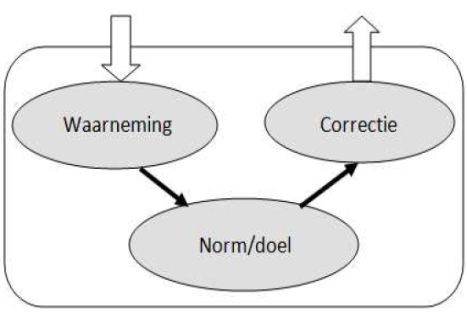 Laag niveau Single-loop leren = routinematig = aanpassingsleren = reactief lerenBij afwijking: corrigerenVb aardbeien => uitslag => dokter => aardbeien => …Vb temperatuur daalt => benederen 20°C => verwarming aan => …Middel niveau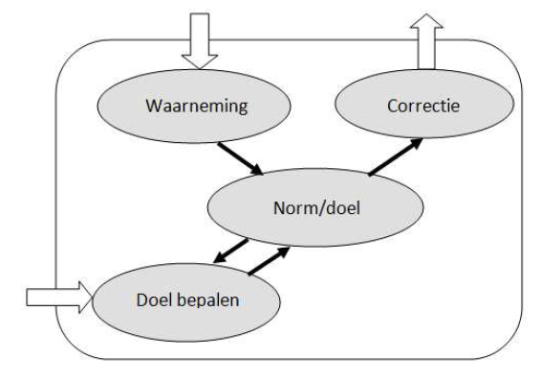 Double-loop leren= herkaderen = veranderingsleren = proactief lerenNorm in vraag stellen: haalbaar? Zinvol?Vb aardbeien => uitslag => dokter => pilletjes => … Vb 20°C niet te hoog?Hoog niveauTriple-loop leren = deutero-leren Leren hoe de bovenstaande niveaus toe te passenReflecteren over de leersystemen en -processenVoorwaarden voor organisatieleren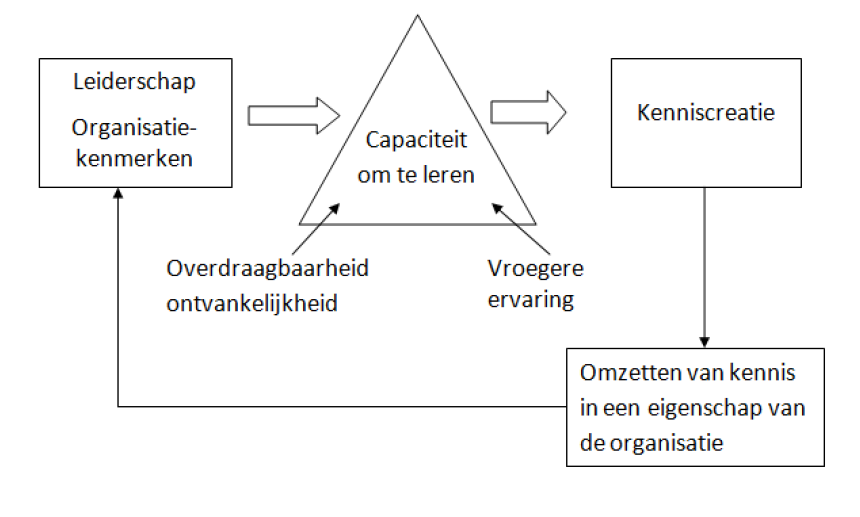 Leiderschap organisatieDuidelijk laten zien dat je leren belangrijk vindtOrganisatiecultuur opzetten die leren stimuleert OrganisatieCommunicatieVerticaal	: management – teams	: internHorizontaal	: teams – teams 	: internExterne	: organisatie – buiten	: externGecontroleerde autonomieSturen in de autonomieInteractieve controleIntegratie tussen interne grenzen (+ teams)Teams maakt de organisatie meer openInterne kennis bevorderenManagement externe grenzenVoorbeeld mening van belangrijke klantenCapaciteit om te lerenOverdraagbaarheid van kennisOntvankelijkheid/openheid naar nieuwe kennisInschatting van nieuwe kennisEerdere ervaring KenniscreatieTacid knowledge 	: impliciet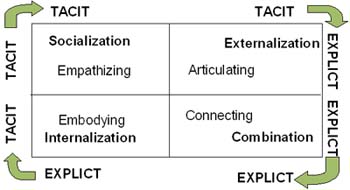 Explicit knowledge	: explicietOmzetten tot eigenschap van de organisatieSECI model Van explicit naar tacitZaken eigen makenNieuwe eigenschap in organisatie!!Herbekijk vb broodmachineBelemmeringen voor organisatielerenGefragmenteerde gedachtenstructuur: moeilijk linken leggenGroupthink: onoverwinnelijk voelen (vb ramp met lancering)Valkuilen voor radicale innovatieFamiliarity trap(bekende)  |  maturity trap(goed ontwikkelde)  |  propinquity trap(nabijheid)